The Nottingham Emmanuel School – English Curriculum Map (2022-2023)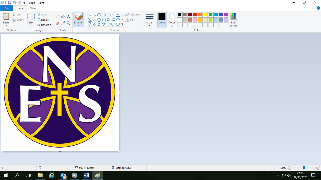 Intent statementIntent statementIntent statementThrough studying English at NES, our pledge is to engage, inspire and enrich our students on their journey to becoming well-rounded and confident advocates in society. Our curriculum breaks barriers, develops tolerance and removes ignorance, without representations being tokenistic. It is an academically challenging and culturally rich experience which empowers students to showcase their voices, developing their emotional intelligence in the process. Knowledge is the heart of the golden thread that runs through our curriculum building firm foundations.Through studying English at NES, our pledge is to engage, inspire and enrich our students on their journey to becoming well-rounded and confident advocates in society. Our curriculum breaks barriers, develops tolerance and removes ignorance, without representations being tokenistic. It is an academically challenging and culturally rich experience which empowers students to showcase their voices, developing their emotional intelligence in the process. Knowledge is the heart of the golden thread that runs through our curriculum building firm foundations.Through studying English at NES, our pledge is to engage, inspire and enrich our students on their journey to becoming well-rounded and confident advocates in society. Our curriculum breaks barriers, develops tolerance and removes ignorance, without representations being tokenistic. It is an academically challenging and culturally rich experience which empowers students to showcase their voices, developing their emotional intelligence in the process. Knowledge is the heart of the golden thread that runs through our curriculum building firm foundations.Through studying English at NES, our pledge is to engage, inspire and enrich our students on their journey to becoming well-rounded and confident advocates in society. Our curriculum breaks barriers, develops tolerance and removes ignorance, without representations being tokenistic. It is an academically challenging and culturally rich experience which empowers students to showcase their voices, developing their emotional intelligence in the process. Knowledge is the heart of the golden thread that runs through our curriculum building firm foundations.Through studying English at NES, our pledge is to engage, inspire and enrich our students on their journey to becoming well-rounded and confident advocates in society. Our curriculum breaks barriers, develops tolerance and removes ignorance, without representations being tokenistic. It is an academically challenging and culturally rich experience which empowers students to showcase their voices, developing their emotional intelligence in the process. Knowledge is the heart of the golden thread that runs through our curriculum building firm foundations.Through studying English at NES, our pledge is to engage, inspire and enrich our students on their journey to becoming well-rounded and confident advocates in society. Our curriculum breaks barriers, develops tolerance and removes ignorance, without representations being tokenistic. It is an academically challenging and culturally rich experience which empowers students to showcase their voices, developing their emotional intelligence in the process. Knowledge is the heart of the golden thread that runs through our curriculum building firm foundations.Through studying English at NES, our pledge is to engage, inspire and enrich our students on their journey to becoming well-rounded and confident advocates in society. Our curriculum breaks barriers, develops tolerance and removes ignorance, without representations being tokenistic. It is an academically challenging and culturally rich experience which empowers students to showcase their voices, developing their emotional intelligence in the process. Knowledge is the heart of the golden thread that runs through our curriculum building firm foundations.Through studying English at NES, our pledge is to engage, inspire and enrich our students on their journey to becoming well-rounded and confident advocates in society. Our curriculum breaks barriers, develops tolerance and removes ignorance, without representations being tokenistic. It is an academically challenging and culturally rich experience which empowers students to showcase their voices, developing their emotional intelligence in the process. Knowledge is the heart of the golden thread that runs through our curriculum building firm foundations.Through studying English at NES, our pledge is to engage, inspire and enrich our students on their journey to becoming well-rounded and confident advocates in society. Our curriculum breaks barriers, develops tolerance and removes ignorance, without representations being tokenistic. It is an academically challenging and culturally rich experience which empowers students to showcase their voices, developing their emotional intelligence in the process. Knowledge is the heart of the golden thread that runs through our curriculum building firm foundations.Through studying English at NES, our pledge is to engage, inspire and enrich our students on their journey to becoming well-rounded and confident advocates in society. Our curriculum breaks barriers, develops tolerance and removes ignorance, without representations being tokenistic. It is an academically challenging and culturally rich experience which empowers students to showcase their voices, developing their emotional intelligence in the process. Knowledge is the heart of the golden thread that runs through our curriculum building firm foundations.Through studying English at NES, our pledge is to engage, inspire and enrich our students on their journey to becoming well-rounded and confident advocates in society. Our curriculum breaks barriers, develops tolerance and removes ignorance, without representations being tokenistic. It is an academically challenging and culturally rich experience which empowers students to showcase their voices, developing their emotional intelligence in the process. Knowledge is the heart of the golden thread that runs through our curriculum building firm foundations.Through studying English at NES, our pledge is to engage, inspire and enrich our students on their journey to becoming well-rounded and confident advocates in society. Our curriculum breaks barriers, develops tolerance and removes ignorance, without representations being tokenistic. It is an academically challenging and culturally rich experience which empowers students to showcase their voices, developing their emotional intelligence in the process. Knowledge is the heart of the golden thread that runs through our curriculum building firm foundations.Through studying English at NES, our pledge is to engage, inspire and enrich our students on their journey to becoming well-rounded and confident advocates in society. Our curriculum breaks barriers, develops tolerance and removes ignorance, without representations being tokenistic. It is an academically challenging and culturally rich experience which empowers students to showcase their voices, developing their emotional intelligence in the process. Knowledge is the heart of the golden thread that runs through our curriculum building firm foundations.Diversity across the curriculumDiversity across the curriculumDiversity across the curriculumOur curriculum represents the diversity of our students by exploring texts written by varied voices of writers from different backgrounds and cultural experiences. We will also ensure that our students are able to see themselves in the texts that they study by choosing literature that has characters that embody the varied experiences that our students have and will encourage our students to celebrate the multi-faceted community and world they live in.Our curriculum represents the diversity of our students by exploring texts written by varied voices of writers from different backgrounds and cultural experiences. We will also ensure that our students are able to see themselves in the texts that they study by choosing literature that has characters that embody the varied experiences that our students have and will encourage our students to celebrate the multi-faceted community and world they live in.Our curriculum represents the diversity of our students by exploring texts written by varied voices of writers from different backgrounds and cultural experiences. We will also ensure that our students are able to see themselves in the texts that they study by choosing literature that has characters that embody the varied experiences that our students have and will encourage our students to celebrate the multi-faceted community and world they live in.Our curriculum represents the diversity of our students by exploring texts written by varied voices of writers from different backgrounds and cultural experiences. We will also ensure that our students are able to see themselves in the texts that they study by choosing literature that has characters that embody the varied experiences that our students have and will encourage our students to celebrate the multi-faceted community and world they live in.Our curriculum represents the diversity of our students by exploring texts written by varied voices of writers from different backgrounds and cultural experiences. We will also ensure that our students are able to see themselves in the texts that they study by choosing literature that has characters that embody the varied experiences that our students have and will encourage our students to celebrate the multi-faceted community and world they live in.Our curriculum represents the diversity of our students by exploring texts written by varied voices of writers from different backgrounds and cultural experiences. We will also ensure that our students are able to see themselves in the texts that they study by choosing literature that has characters that embody the varied experiences that our students have and will encourage our students to celebrate the multi-faceted community and world they live in.Our curriculum represents the diversity of our students by exploring texts written by varied voices of writers from different backgrounds and cultural experiences. We will also ensure that our students are able to see themselves in the texts that they study by choosing literature that has characters that embody the varied experiences that our students have and will encourage our students to celebrate the multi-faceted community and world they live in.Our curriculum represents the diversity of our students by exploring texts written by varied voices of writers from different backgrounds and cultural experiences. We will also ensure that our students are able to see themselves in the texts that they study by choosing literature that has characters that embody the varied experiences that our students have and will encourage our students to celebrate the multi-faceted community and world they live in.Our curriculum represents the diversity of our students by exploring texts written by varied voices of writers from different backgrounds and cultural experiences. We will also ensure that our students are able to see themselves in the texts that they study by choosing literature that has characters that embody the varied experiences that our students have and will encourage our students to celebrate the multi-faceted community and world they live in.Our curriculum represents the diversity of our students by exploring texts written by varied voices of writers from different backgrounds and cultural experiences. We will also ensure that our students are able to see themselves in the texts that they study by choosing literature that has characters that embody the varied experiences that our students have and will encourage our students to celebrate the multi-faceted community and world they live in.Our curriculum represents the diversity of our students by exploring texts written by varied voices of writers from different backgrounds and cultural experiences. We will also ensure that our students are able to see themselves in the texts that they study by choosing literature that has characters that embody the varied experiences that our students have and will encourage our students to celebrate the multi-faceted community and world they live in.Our curriculum represents the diversity of our students by exploring texts written by varied voices of writers from different backgrounds and cultural experiences. We will also ensure that our students are able to see themselves in the texts that they study by choosing literature that has characters that embody the varied experiences that our students have and will encourage our students to celebrate the multi-faceted community and world they live in.Our curriculum represents the diversity of our students by exploring texts written by varied voices of writers from different backgrounds and cultural experiences. We will also ensure that our students are able to see themselves in the texts that they study by choosing literature that has characters that embody the varied experiences that our students have and will encourage our students to celebrate the multi-faceted community and world they live in.AUT 1AUT 2AUT 2SPR 1SPR 1SPR 2SPR 2SUM 1SUM 1SUM 2SUM 2Year 7Title and objectivesMyths, Legends and Ancient TalesMastery Writing 2 Oliver TwistMastery Writing 2 Oliver TwistMastery Writing 2 Oliver TwistMastery Writing 2 Oliver TwistMastery Writing 2 A Midsummer Night’s Dream Mastery Writing 2A Midsummer Night’s Dream Mastery Writing 2A Midsummer Night’s Dream Mastery Writing 2A Midsummer Night’s Dream Mastery Writing 2Poetry Mastery Writing 2Poetry Mastery Writing 2Year 7Core knowledgeIntroduction to the Oral tradition of storytellingKnowledge of character types Understanding the structure of ancient tales Summarising ideas in the text and constructing accurate topic sentences.MW 2: How to write accurately using:Capital letters, pronouns, subject verb agreement, full stops , identifying temporal clauses Understanding how a writer’s message is linked to the context of when it is written Understanding how a character is created by a writer and how to write about this Using quotations to support our understanding Knowing the structure of a novelMW2: Accuracy of writing:Past simple text; pronouns; capital letters and full stops; indenting paragraphs; punctuating speechUnderstanding how a writer’s message is linked to the context of when it is written Understanding how a character is created by a writer and how to write about this Using quotations to support our understanding Knowing the structure of a novelMW2: Accuracy of writing:Past simple text; pronouns; capital letters and full stops; indenting paragraphs; punctuating speech-Exploring how Dickens creates a villainous character in Bill Sikes - Annotating extracts of texts - writing about the way Dickens chooses words for effect - understanding the themes within the novel MW2: Accuracy of writing:Past simple text; subject verb agreement; pronouns; capital letters for proper nouns; commas; punctuating speech-Exploring how Dickens creates a villainous character in Bill Sikes - Annotating extracts of texts - writing about the way Dickens chooses words for effect - understanding the themes within the novel MW2: Accuracy of writing:Past simple text; subject verb agreement; pronouns; capital letters for proper nouns; commas; punctuating speech-Knowledge of the historical context – Elizabethan society and history- Understanding the conventions of comedy-knowledge of the play form and structure and aspects of dramatic performance MW2: Accuracy of writing:Pronouns, capital letters; punctuating speech; commas-Knowledge of the historical context – Elizabethan society and history- Understanding the conventions of comedy-knowledge of the play form and structure and aspects of dramatic performance MW2: Accuracy of writing:Pronouns, capital letters; punctuating speech; commasKnowledge of how writers create characters – understanding dynamic and static charactersExploring the theme of power in the playExploring the structure of a playUnderstanding the use of Soliloquy Writing a well-structured analytic paragraph (topic sentence, quotation, comment and response) in response to themes in the playMW2: Accuracy of writing:Pronouns, fragments; complex sentences; commas; paragraphs for speaker shiftKnowledge of how writers create characters – understanding dynamic and static charactersExploring the theme of power in the playExploring the structure of a playUnderstanding the use of Soliloquy Writing a well-structured analytic paragraph (topic sentence, quotation, comment and response) in response to themes in the playMW2: Accuracy of writing:Pronouns, fragments; complex sentences; commas; paragraphs for speaker shiftKnowledge and understanding of different poetic forms Exploring poetic devices in poems – knowledge of metaphor Exploring the social context and the wider messages of poetry MW2: Accuracy of writing: punctuating speech; commas; fragments; paragraphs for time shift/ place shiftKnowledge and understanding of different poetic forms Exploring poetic devices in poems – knowledge of metaphor Exploring the social context and the wider messages of poetry MW2: Accuracy of writing: punctuating speech; commas; fragments; paragraphs for time shift/ place shiftYear 7SkillsReading and understanding texts; supporting our knowledge with reference to the text; writing accurately about the textApplying grammar knowledge accurately in our own writing Selecting evidence to support understanding, using quotations when writing about texts Applying grammar knowledge accurately in our own writingSelecting evidence to support understanding, using quotations when writing about texts Applying grammar knowledge accurately in our own writingAnalysing word choices; selecting relevant quotations Applying grammar knowledge accurately in our own writingAnalysing word choices; selecting relevant quotations Applying grammar knowledge accurately in our own writingLinking interpretations of texts to their historical and social contextsApplying grammar knowledge accurately in our own writing  Linking interpretations of texts to their historical and social contextsApplying grammar knowledge accurately in our own writing  Writing analytical responses to texts. Using quotations to support topic sentences.Applying grammar knowledge accurately in our own writingWriting analytical responses to texts. Using quotations to support topic sentences.Applying grammar knowledge accurately in our own writingReading and understanding a poem; analysis of the use of poetic devices/ structuresApplying grammar knowledge accurately in our own writing  Reading and understanding a poem; analysis of the use of poetic devices/ structuresApplying grammar knowledge accurately in our own writing  Year 7Covid recoveryReading for meaning; scaffolded reading activities; talk for learning and writing; retrieval quizzing; explicit grammar teaching.Reading for meaning; scaffolded reading activities; talk for learning and writing; retrieval quizzing; explicit grammar teaching.Reading for meaning; scaffolded reading activities; talk for learning and writing; retrieval quizzing; explicit grammar teaching.Reading for meaning; scaffolded reading activities; talk for learning and writing; retrieval quizzing; explicit grammar teaching.Reading for meaning; scaffolded reading activities; talk for learning and writing; retrieval quizzing; explicit grammar teaching.Reading for meaning; scaffolded reading activities; talk for learning and writing; retrieval quizzing; explicit grammar teaching.Reading for meaning; scaffolded reading activities; talk for learning and writing; retrieval quizzing; explicit grammar teaching.Reading for meaning; scaffolded reading activities; talk for learning and writing; retrieval quizzing; explicit grammar teaching.Reading for meaning; scaffolded reading activities; talk for learning and writing; retrieval quizzing; explicit grammar teaching.Reading for meaning; scaffolded reading activities; talk for learning and writing; retrieval quizzing; explicit grammar teaching.Reading for meaning; scaffolded reading activities; talk for learning and writing; retrieval quizzing; explicit grammar teaching.Year 7CareersDuring the Literary Festival in Summer we will have visiting authors- we will ask all writers to begin their presentation with a discussion about their journey to becoming a writer.During the Literary Festival in Summer we will have visiting authors- we will ask all writers to begin their presentation with a discussion about their journey to becoming a writer.During the Literary Festival in Summer we will have visiting authors- we will ask all writers to begin their presentation with a discussion about their journey to becoming a writer.During the Literary Festival in Summer we will have visiting authors- we will ask all writers to begin their presentation with a discussion about their journey to becoming a writer.Year 8Title and objectivesTransactional WritingMastery Writing 3PoetryMastery Writing 3PoetryMastery Writing 3FrankensteinMastery Writing 3FrankensteinMastery Writing 3GothicMastery Writing 3GothicMastery Writing 3PET (Reading)Mastery Writing 3PET (Reading)Mastery Writing 3PET (Writing)Mastery Writing 3PET (Writing)Mastery Writing 3Year 8Core knowledgeBuilding an argumentLanguage: Point of ViewUsing structural techniques in our own writing Planning and editing writingPillars of rhetoric – logos, pathos, ethosIntroduction to how to use rhetorical questions for purposeUse of anecdoteEmotive language use to engage and persuade  a readerExploring using rhetoric in our own writing Creating credible voices in our writingMW3: Understanding fragments and complex sentences; structuring problem solved stories effectively SynthesisEffect on reader/audienceTheme: exploitation, vulnerability, violenceLanguage: metaphor, symbolismKnowledge of key themes in the poemsKnowledge of poetic terms and structuresAnalysis of language Introduction on how to make thematic links across poems studiedIntroduction to poetic devices and how writers use these to convey their message MW3: Understanding how to use temporal and prepositional phrases; structuring problem solved  stories effectivelySynthesisEffect on reader/audienceTheme: exploitation, vulnerability, violenceLanguage: metaphor, symbolismKnowledge of key themes in the poemsKnowledge of poetic terms and structuresAnalysis of language Introduction on how to make thematic links across poems studiedIntroduction to poetic devices and how writers use these to convey their message MW3: Understanding how to use temporal and prepositional phrases; structuring problem solved  stories effectivelyEffect on reader/audienceGenre conventionsTheme: corruption, violenceLanguage: metaphor, symbolism, allegoryCharacterisation and how characters are presentedPresentation of key themes Introduction to the play devicesKnowledge of galvanismUsing quotations to support knowledgeWriting an analytical response MW3: Understanding how to punctuate temporal and prepositional phrases; accurate speech punctuation; structuring  problem solved stories effectivelyEffect on reader/audienceGenre conventionsTheme: corruption, violenceLanguage: metaphor, symbolism, allegoryCharacterisation and how characters are presentedPresentation of key themes Introduction to the play devicesKnowledge of galvanismUsing quotations to support knowledgeWriting an analytical response MW3: Understanding how to punctuate temporal and prepositional phrases; accurate speech punctuation; structuring  problem solved stories effectivelyGenre conventionsLanguage: metaphor, settingUsing structural techniques in our own writing Planning and editing writingNarrative structureDevelopment of ideas and creation of tensionKnowledge of the gothic genre and how to MW3: Understanding of how to avoid and correct comma splices; accurate speech punctuation; structuring  problem solved stories effectivelyGenre conventionsLanguage: metaphor, settingUsing structural techniques in our own writing Planning and editing writingNarrative structureDevelopment of ideas and creation of tensionKnowledge of the gothic genre and how to MW3: Understanding of how to avoid and correct comma splices; accurate speech punctuation; structuring  problem solved stories effectivelyCharacter developmentEffect on reader/audienceTheme: vulnerabilityUsing structural techniques in our own writing Planning and editing writingNarrative structureDevelopment of ideas and creation of tensionUsing writer’s as inspiration to create their own fantasy worldMW3: Understanding of how to avoid and correct comma splices; use of pronouns; accurate speech punctuation; structuring  comeuppance stories effectivelyCharacter developmentEffect on reader/audienceTheme: vulnerabilityUsing structural techniques in our own writing Planning and editing writingNarrative structureDevelopment of ideas and creation of tensionUsing writer’s as inspiration to create their own fantasy worldMW3: Understanding of how to avoid and correct comma splices; use of pronouns; accurate speech punctuation; structuring  comeuppance stories effectivelyLanguage: metaphor, symbolism, settingKnowledge of whole novel structure and novella formAnalysis of the characterisationUse of context to support and develop interpretationsAnalysis of language and structure in extractsExploring key themes and ideasMW3: Accurate use of varied sentence types; understanding of how to avoid and correct comma splices; use of pronouns; accurate speech punctuation; structuring  comeuppance stories effectivelyLanguage: metaphor, symbolism, settingKnowledge of whole novel structure and novella formAnalysis of the characterisationUse of context to support and develop interpretationsAnalysis of language and structure in extractsExploring key themes and ideasMW3: Accurate use of varied sentence types; understanding of how to avoid and correct comma splices; use of pronouns; accurate speech punctuation; structuring  comeuppance stories effectivelyYear 8Skills-Structuring fiction and non-fiction texts accurately to encourage reader comprehension and enjoyment- Use of accurate grammar and sentence variety-Using quotations to support interpretations-identify and analyse poetic devices and their effects Use of accurate grammar and sentence variety-Using quotations to support interpretations-identify and analyse poetic devices and their effects Use of accurate grammar and sentence variety-Reading and understanding texts- Analysing a writer’s use of language-Explaining a writer’s intentions- Evaluating how a writer presents a particular idea-Reading and understanding texts- Analysing a writer’s use of language-Explaining a writer’s intentions- Evaluating how a writer presents a particular idea-Structuring a gothic style text to engage a reader-crafting and adapting vocabulary and figurative devices in our own writing in a style appropriate to a gothic text - Use of accurate grammar and sentence variety-Structuring a gothic style text to engage a reader-crafting and adapting vocabulary and figurative devices in our own writing in a style appropriate to a gothic text - Use of accurate grammar and sentence variety-Reading and understanding texts- Analysing a writer’s use of language-Explaining a writer’s intentions- Evaluating how a writer presents a particular ideaUse of accurate grammar and sentence variety-Reading and understanding texts- Analysing a writer’s use of language-Explaining a writer’s intentions- Evaluating how a writer presents a particular ideaUse of accurate grammar and sentence variety-Reading and understanding texts- Analysing a writer’s use of language-Explaining a writer’s intentions- Evaluating how a writer presents a particular ideaUse of accurate grammar and sentence variety-Developing vocabulary and figurative language choices in our own writing to  engage, interest and affect a reader’s perceptions. -Reading and understanding texts- Analysing a writer’s use of language-Explaining a writer’s intentions- Evaluating how a writer presents a particular ideaUse of accurate grammar and sentence variety-Developing vocabulary and figurative language choices in our own writing to  engage, interest and affect a reader’s perceptions. Year 8Covid recoveryOpportunities for group discussion covering an array of topics that impact society.Embedding principles of analysis that would have been built in to the SATs preparation students would have covered.Embedding principles of analysis that would have been built in to the SATs preparation students would have covered.Embedding principles of analysis that would have been built in to the SATs preparation students would have covered.Embedding principles of analysis that would have been built in to the SATs preparation students would have covered.Embedding principles of analysis that would have been built in to the SATs preparation students would have covered.Embedding principles of analysis that would have been built in to the SATs preparation students would have covered.Year 8CareersDuring the Literary Festival in Summer we will have visiting authors- we will ask all writers to begin their presentation with a discussion about their journey to becoming a writer.During the Literary Festival in Summer we will have visiting authors- we will ask all writers to begin their presentation with a discussion about their journey to becoming a writer.During the Literary Festival in Summer we will have visiting authors- we will ask all writers to begin their presentation with a discussion about their journey to becoming a writer.During the Literary Festival in Summer we will have visiting authors- we will ask all writers to begin their presentation with a discussion about their journey to becoming a writer.Year 9Title and objectivesOf Mice and MenMuch Ado about NothingMuch Ado about NothingDystopian Writing Dystopian Writing Viewpoint Writing Viewpoint Writing AnthologyAnthologyAn Inspector CallsAn Inspector CallsYear 9Core knowledgeCompleting reading and exploring how language and structure have been used to develop ideasKnowledge of whole novel structure and novella formAnalysis of the characterisationUse of context to support and develop interpretationsAnalysis of language and structure in extractsExploring key themes and ideasKnowledge of the play form and structureCharacterisation and how characters are presentedPresentation of key themes Using quotations to support knowledgeKnowledge of how Comedy Shakespearean genreWriting an analytical responseKnowledge of the play form and structureCharacterisation and how characters are presentedPresentation of key themes Using quotations to support knowledgeKnowledge of how Comedy Shakespearean genreWriting an analytical responseWriting satisfying narratives that help the reader anticipate eventsDeveloping language choices to create atmosphere and mood through the use of figurative language and pathetic fallacy.Understanding and replicating genre conventionsWriting satisfying narratives that help the reader anticipate eventsDeveloping language choices to create atmosphere and mood through the use of figurative language and pathetic fallacy.Understanding and replicating genre conventionsUnderstanding how writers present and structure arguments across a range of non-fiction textsRhetorical devices used for purposeUse of anecdoteEmotive language used to engage and persuade  a readerExploring using rhetoric in our own writing Creating credible voices in our writingStructuring clear arguments in our own writingUnderstanding how writers present and structure arguments across a range of non-fiction textsRhetorical devices used for purposeUse of anecdoteEmotive language used to engage and persuade  a readerExploring using rhetoric in our own writing Creating credible voices in our writingStructuring clear arguments in our own writingCoverage of a number of poems throughout the anthologyKnowledge of key themes in the poemsKnowledge of poetic terms and structuresMaking thematic links across poems studiedComparing how poets use language and structure to convey meaningCoverage of a number of poems throughout the anthologyKnowledge of key themes in the poemsKnowledge of poetic terms and structuresMaking thematic links across poems studiedComparing how poets use language and structure to convey meaningCompleting reading and developing knowledge of the play form and structure.Context and Priestley’s didactic messageUsing key quotations to support interpretations and characterisationUnderstanding the structure and play form – how the ‘well-made play’ form links to the main messageAnalysis of language and structure Completing reading and developing knowledge of the play form and structure.Context and Priestley’s didactic messageUsing key quotations to support interpretations and characterisationUnderstanding the structure and play form – how the ‘well-made play’ form links to the main messageAnalysis of language and structure Year 9SkillsAO1, Identifying and interpreting meaning from texts, using quotation to support knowledge. Understanding a writer’s intention or message  AO2, Close analysis of a writer’s use of language and structure linking this to the form of text and the writer’s messageAO3, Linking our understanding of texts to their cultural, social and historical contextAO1, Identifying and interpreting meaning from texts, using quotation to support knowledge. Understanding a writer’s intention or messageAO3, Linking our understanding of texts to their cultural, social and historical contextAO1, Identifying and interpreting meaning from texts, using quotation to support knowledge. Understanding a writer’s intention or messageAO3, Linking our understanding of texts to their cultural, social and historical contextAO5&6, writing interesting and well organised texts with high levels of accuracy AO5&6, writing interesting and well organised texts with high levels of accuracy AO5&6, writing interesting and well organised texts with high levels of accuracy AO5&6, writing interesting and well organised texts with high levels of accuracy AO1, Identifying and interpreting meaning from texts, using quotation to support knowledge. Understanding a writer’s intention or message  AO2, Close analysis of a writer’s use of language and structure linking this to the form of text and the writer’s messageAO3, Linking our understanding of texts to their cultural, social and historical contextAO1, Identifying and interpreting meaning from texts, using quotation to support knowledge. Understanding a writer’s intention or message  AO2, Close analysis of a writer’s use of language and structure linking this to the form of text and the writer’s messageAO3, Linking our understanding of texts to their cultural, social and historical contextAO1, Identifying and interpreting meaning from texts, using quotation to support knowledge. Understanding a writer’s intention or message  AO2, Close analysis of a writer’s use of language and structure linking this to the form of text and the writer’s messageAO3, Linking our understanding of texts to their cultural, social and historical contextAO1, Identifying and interpreting meaning from texts, using quotation to support knowledge. Understanding a writer’s intention or message  AO2, Close analysis of a writer’s use of language and structure linking this to the form of text and the writer’s messageAO3, Linking our understanding of texts to their cultural, social and historical contextYear 9Covid recoveryLiteracy strategiesBedrock vocabulary embedded in the lessons/spaced retrievalsEmbedding principles of analysis and content alongside GCSE paper exposure.Literacy strategiesBedrock vocabulary embedded in the lessons/spaced retrievalsEmbedding principles of analysis and content alongside GCSE paper exposure.Literacy strategiesBedrock vocabulary embedded in the lessons/spaced retrievalsEmbedding principles of analysis and content alongside GCSE paper exposure.Literacy strategiesBedrock vocabulary embedded in the lessons/spaced retrievalsEmbedding principles of analysis and content alongside GCSE paper exposure.Literacy strategiesBedrock vocabulary embedded in the lessons/spaced retrievalsEmbedding principles of analysis and content alongside GCSE paper exposure.Literacy strategiesBedrock vocabulary embedded in the lessons/spaced retrievalsEmbedding principles of analysis and content alongside GCSE paper exposure.Literacy strategiesBedrock vocabulary embedded in the lessons/spaced retrievalsEmbedding principles of analysis and content alongside GCSE paper exposure.Literacy strategiesBedrock vocabulary embedded in the lessons/spaced retrievalsEmbedding principles of analysis and content alongside GCSE paper exposure.Literacy strategiesBedrock vocabulary embedded in the lessons/spaced retrievalsEmbedding principles of analysis and content alongside GCSE paper exposure.Literacy strategiesBedrock vocabulary embedded in the lessons/spaced retrievalsEmbedding principles of analysis and content alongside GCSE paper exposure.Literacy strategiesBedrock vocabulary embedded in the lessons/spaced retrievalsEmbedding principles of analysis and content alongside GCSE paper exposure.Year 9CareersDuring the Literary Festival in Summer we will have visiting authors- we will ask all writers to begin their presentation with a discussion about their journey to becoming a writer.During the Literary Festival in Summer we will have visiting authors- we will ask all writers to begin their presentation with a discussion about their journey to becoming a writer.During the Literary Festival in Summer we will have visiting authors- we will ask all writers to begin their presentation with a discussion about their journey to becoming a writer.During the Literary Festival in Summer we will have visiting authors- we will ask all writers to begin their presentation with a discussion about their journey to becoming a writer.Year 10 Language Title and objectivesStructure and Development of meaning(Paper 1 Fiction)Structure and Development of meaning(Paper 1 Fiction)Language for effect and create meaning(Paper 1 Fiction) Language for effect and create meaning(Paper 1 Fiction) Rhetoric and the Logical Structure of an argument(Paper 2 non-fiction)Rhetoric and the Logical Structure of an argument(Paper 2 non-fiction)Identification and presentation of viewpoint(Paper 2 non-fiction)Identification and presentation of viewpoint(Paper 2 non-fiction)Interactivity – Meaning and Effects(Paper 1 Fiction)Interactivity – Meaning and Effects(Paper 1 Fiction)Interactivity  -  Interrelationship between text and reader.(paper 2 – non-fiction)Interactivity  -  Interrelationship between text and reader.(paper 2 – non-fiction)Year 10 Language Core knowledgeUnderstanding how writers ‘build’ texts across a variety of fiction extractsNarrative structurePerspective shifts ChronologyDevelopment of ideas and creation of tensionVaried genres and context of when texts were written Using structural techniques in our own writing Planning and editing writingUnderstanding how writers ‘build’ texts across a variety of fiction extractsNarrative structurePerspective shifts ChronologyDevelopment of ideas and creation of tensionVaried genres and context of when texts were written Using structural techniques in our own writing Planning and editing writingUnderstanding of how writers use language for effects across a variety of fiction textsImagery and figurative devices for effectSemantic fieldsJuxtaposing languageSensory descriptionExplaining how writers choose language to affect the reader’s responseBuilding interpretive sentencesUnderstanding of how writers use language for effects across a variety of fiction textsImagery and figurative devices for effectSemantic fieldsJuxtaposing languageSensory descriptionExplaining how writers choose language to affect the reader’s responseBuilding interpretive sentencesUnderstanding how writers present and structure arguments across a range of non-fiction textsPillars of rhetoric – logos, pathos, ethosRhetorical devices used for purposeUse of anecdoteEmotive language use to engage and persuade  a readerExploring using rhetoric in our own writing Creating credible voices in our writingStructuring clear arguments in our own writing Understanding how writers present and structure arguments across a range of non-fiction textsPillars of rhetoric – logos, pathos, ethosRhetorical devices used for purposeUse of anecdoteEmotive language use to engage and persuade  a readerExploring using rhetoric in our own writing Creating credible voices in our writingStructuring clear arguments in our own writing Understanding how writers use language and structure to develop and present their opinionsLanguage choices for purpose and audienceIdentifying and justifying the viewpoint through selecting judicious quotationAnalysis of the writer’s methods and linking this back to viewpointExploring the context of texts and authorial intent Being able to make links and comparisons between writers’ viewpoints and supporting with evidenceUsing sophisticated vocabulary in our own writing to present viewpointExtending and adding detail to our argument writing through an awareness of who and why we are writingUnderstanding how writers use language and structure to develop and present their opinionsLanguage choices for purpose and audienceIdentifying and justifying the viewpoint through selecting judicious quotationAnalysis of the writer’s methods and linking this back to viewpointExploring the context of texts and authorial intent Being able to make links and comparisons between writers’ viewpoints and supporting with evidenceUsing sophisticated vocabulary in our own writing to present viewpointExtending and adding detail to our argument writing through an awareness of who and why we are writingEvaluating a writer’s use of language and structure through studying a wide range of fiction texts from varied genres.Responding to an evaluative statementSelecting judicious evidence to support interpretative responsesDetailed analysis of methods to explore a writer’s message Evaluation of how a writer presents and developsCharacterSettingEventsWriting satisfying narratives that help the reader anticipate eventsDeveloping language choices to create atmosphere and moodEvaluating a writer’s use of language and structure through studying a wide range of fiction texts from varied genres.Responding to an evaluative statementSelecting judicious evidence to support interpretative responsesDetailed analysis of methods to explore a writer’s message Evaluation of how a writer presents and developsCharacterSettingEventsWriting satisfying narratives that help the reader anticipate eventsDeveloping language choices to create atmosphere and moodExploration of writers’ viewpoints and comparing how these are presented Analysing writer’s methods and how these link to the purpose, form and audience Understanding how the contexts in which texts were written affect the meaningComparison of the ways in which writers use methods to achieve their purpose and affect the readerDeveloping the content and context of our own writing, considering the effect on the readerWriting appropriately for the purpose, audience and form, selecting effective vocabularyUsing sentence forms accurately to add to meaningExploration of writers’ viewpoints and comparing how these are presented Analysing writer’s methods and how these link to the purpose, form and audience Understanding how the contexts in which texts were written affect the meaningComparison of the ways in which writers use methods to achieve their purpose and affect the readerDeveloping the content and context of our own writing, considering the effect on the readerWriting appropriately for the purpose, audience and form, selecting effective vocabularyUsing sentence forms accurately to add to meaningYear 10 Language SkillsAO1, identifying and inferring ideas from textsAO2, Analysing the language and structural choices a writer makes AO5&6, writing interesting and well organised texts with high levels of accuracyAO1, identifying and inferring ideas from textsAO2, Analysing the language and structural choices a writer makes AO5&6, writing interesting and well organised texts with high levels of accuracyAO1, identifying and inferring ideas from textsAO2, Analysing the language and structural choices a writer makes AO5&6, writing interesting and well organised texts with high levels of accuracy (AO4, Evaluating a writer’s choices and building a personal response) AO1, identifying and inferring ideas from textsAO2, Analysing the language and structural choices a writer makes AO5&6, writing interesting and well organised texts with high levels of accuracy (AO4, Evaluating a writer’s choices and building a personal response) AO1, identifying and inferring ideas from textsAO2, Analysing the language and structural choices a writer makes AO5&6, writing interesting and well organised texts with high levels of accuracyAO1, identifying and inferring ideas from textsAO2, Analysing the language and structural choices a writer makes AO5&6, writing interesting and well organised texts with high levels of accuracyAO1, identifying and inferring ideas from textsAO2, Analysing the language and structural choices a writer makes AO3 comparing viewpoints and perspectives of two writers and exploring how their different methods convey their ideasAO5&6, writing interesting and well organised texts with high levels of accuracyAO1, identifying and inferring ideas from textsAO2, Analysing the language and structural choices a writer makes AO3 comparing viewpoints and perspectives of two writers and exploring how their different methods convey their ideasAO5&6, writing interesting and well organised texts with high levels of accuracyAO1, identifying and inferring ideas from textsAO2, Analysing the language and structural choices a writer makes AO4, Evaluating a writer’s choices and building a personal responseAO5&6, writing interesting and well organised texts with high levels of accuracy AO1, identifying and inferring ideas from textsAO2, Analysing the language and structural choices a writer makes AO4, Evaluating a writer’s choices and building a personal responseAO5&6, writing interesting and well organised texts with high levels of accuracy AO1, identifying and inferring ideas from textsAO2, Analysing the language and structural choices a writer makes AO3 comparing viewpoints and perspectives of two writers and exploring how their different methods convey their ideasAO5&6, writing interesting and well organised texts with high levels of accuracyAO1, identifying and inferring ideas from textsAO2, Analysing the language and structural choices a writer makes AO3 comparing viewpoints and perspectives of two writers and exploring how their different methods convey their ideasAO5&6, writing interesting and well organised texts with high levels of accuracyYear 10 Language Covid recoveryKey vocabulary teaching, reading for meaning strategies, explicit grammar teaching, academic writing skillsKey vocabulary teaching, reading for meaning strategies, explicit grammar teaching, academic writing skillsKey vocabulary teaching, reading for meaning strategies, explicit grammar teaching, academic writing skillsKey vocabulary teaching, reading for meaning strategies, explicit grammar teaching, academic writing skillsKey vocabulary teaching, reading for meaning strategies, explicit grammar teaching, academic writing skillsKey vocabulary teaching, reading for meaning strategies, explicit grammar teaching, academic writing skillsKey vocabulary teaching, reading for meaning strategies, explicit grammar teaching, academic writing skillsKey vocabulary teaching, reading for meaning strategies, explicit grammar teaching, academic writing skillsKey vocabulary teaching, reading for meaning strategies, explicit grammar teaching, academic writing skillsKey vocabulary teaching, reading for meaning strategies, explicit grammar teaching, academic writing skillsKey vocabulary teaching, reading for meaning strategies, explicit grammar teaching, academic writing skillsKey vocabulary teaching, reading for meaning strategies, explicit grammar teaching, academic writing skillsYear 10 Language CareersMedia careers/ newspaper and print journalism Journalism and news writing workshopMedia careers/ newspaper and print journalism Journalism and news writing workshopTalk the Talk – presentation and public speaking skills and workshopTalk the Talk – presentation and public speaking skills and workshopYear 10 LiteratureTitle and objectivesA Christmas Carol A Christmas Carol A Christmas Carol (x4 weeks)Macbeth (x4 weeks)A Christmas Carol (x4 weeks)Macbeth (x4 weeks)Macbeth Macbeth An Inspector Calls             (x2 hours per week)Anthology Poetry Power and Conflict                        (x1 hour per week) An Inspector Calls             (x2 hours per week)Anthology Poetry Power and Conflict                        (x1 hour per week) An Inspector Calls (x3 weeks)Anthology Poetry (x3 weeks)An Inspector Calls (x3 weeks)Anthology Poetry (x3 weeks)Anthology Poetry and Unseen PoetryAnthology Poetry and Unseen PoetryYear 10 LiteratureCore knowledgeReading, understanding and knowledge of the novella form and Dickens’ authorial intention for writing the textReading and understanding of the plotKnowledge of Dickens’ ideas and the social contextUnderstanding of Victorian Society, the poor law and social attitudes to poveryCharacterisation of ScroogeSupporting understanding with key quotations Creating interpretative responsesReading, understanding and knowledge of the novella form and Dickens’ authorial intention for writing the textReading and understanding of the plotKnowledge of Dickens’ ideas and the social contextUnderstanding of Victorian Society, the poor law and social attitudes to poveryCharacterisation of ScroogeSupporting understanding with key quotations Creating interpretative responsesDeveloping knowledge of the texts. Reading for understanding  A Christmas CarolCompleting reading and exploring how language and structure have been used to develop ideasKnowledge of whole novel structure and novella formAnalysis of the characterisationUse of context to support and develop interpretationsAnalysis of language and structure in extractsExploring key themes and ideasMacbeth:Knowledge of the play form and structureCharacterisation and how characters are presentedPresentation of key themes Using quotations to support knowledgeKnowledge of how Macbeth could be defined as a tragic hero, regicide and the divine right of kingsWriting an analytical response Knowledge of Jacobean society and belief systems with regard to gender roles, the supernatural, tyranny and powerDeveloping knowledge of the texts. Reading for understanding  A Christmas CarolCompleting reading and exploring how language and structure have been used to develop ideasKnowledge of whole novel structure and novella formAnalysis of the characterisationUse of context to support and develop interpretationsAnalysis of language and structure in extractsExploring key themes and ideasMacbeth:Knowledge of the play form and structureCharacterisation and how characters are presentedPresentation of key themes Using quotations to support knowledgeKnowledge of how Macbeth could be defined as a tragic hero, regicide and the divine right of kingsWriting an analytical response Knowledge of Jacobean society and belief systems with regard to gender roles, the supernatural, tyranny and power Context and presentation of gender roles and the power dynamic between Macbeth and Lady MacbethDetailed analysis of language and structureExploration of key themes and how this relates to the historical and social contextShakespeare’s ideas and messageUnderstanding of the narrative structure and Shakespeare’s use of juxtaposing charactersMacbeth’s hubristic journey and Lady Macbeth’s descent in to madness, linking this to Shakespeare’s intentions. Context and presentation of gender roles and the power dynamic between Macbeth and Lady MacbethDetailed analysis of language and structureExploration of key themes and how this relates to the historical and social contextShakespeare’s ideas and messageUnderstanding of the narrative structure and Shakespeare’s use of juxtaposing charactersMacbeth’s hubristic journey and Lady Macbeth’s descent in to madness, linking this to Shakespeare’s intentions.An Inspector CallsRevisiting the plot of the play and the charactersContext and Priestley’s didactic messageUsing key quotations to support interpretations and characterisationUnderstanding the structure and play form – how the ‘well-made play’ form links to the main messageAnalysis of language and structure Anthology PoetryCoverage of a number of poems throughout the anthologyKnowledge of key themes in the poemsKnowledge of poetic terms and structuresAnalysis of language Making thematic links across poems studiedAn Inspector CallsRevisiting the plot of the play and the charactersContext and Priestley’s didactic messageUsing key quotations to support interpretations and characterisationUnderstanding the structure and play form – how the ‘well-made play’ form links to the main messageAnalysis of language and structure Anthology PoetryCoverage of a number of poems throughout the anthologyKnowledge of key themes in the poemsKnowledge of poetic terms and structuresAnalysis of language Making thematic links across poems studiedAn Inspector CallsPreparing exam responses Developing essay responses with knowledge of contextAnalytical responsesDeveloping essay responses with knowledge of Priestley’s message and judicious quotationsAnthology Poetry Coverage of a number of poems throughout the anthologyKnowledge of key themes in the poemsKnowledge of poetic terms and structuresAnalysis of language Making thematic links across poems studiedComparing how poets use language and structure to convey meaningAn Inspector CallsPreparing exam responses Developing essay responses with knowledge of contextAnalytical responsesDeveloping essay responses with knowledge of Priestley’s message and judicious quotationsAnthology Poetry Coverage of a number of poems throughout the anthologyKnowledge of key themes in the poemsKnowledge of poetic terms and structuresAnalysis of language Making thematic links across poems studiedComparing how poets use language and structure to convey meaningAnthology Poetry Coverage of a number of poems throughout the anthologyKnowledge of key themes in the poemsKnowledge of poetic terms and structuresAnalysis of language Making thematic links across poems studiedComparing how poets use language and structure to convey meaningUnseen PoetryKnowledge of how to approach and annotate an unseen poemAnalysis of language and structureApplication of poetic terms and analysis skillsAnthology Poetry Coverage of a number of poems throughout the anthologyKnowledge of key themes in the poemsKnowledge of poetic terms and structuresAnalysis of language Making thematic links across poems studiedComparing how poets use language and structure to convey meaningUnseen PoetryKnowledge of how to approach and annotate an unseen poemAnalysis of language and structureApplication of poetic terms and analysis skillsYear 10 LiteratureSkillsAO1, Identifying and interpreting meaning from texts, using quotation to support knowledge. Understanding a writer’s intention or messageAO3, Linking our understanding of texts to their cultural, social and historical contextAO1, Identifying and interpreting meaning from texts, using quotation to support knowledge. Understanding a writer’s intention or messageAO3, Linking our understanding of texts to their cultural, social and historical contextACC: AO1, Identifying and interpreting meaning from texts, using quotation to support knowledge. Understanding a writer’s intention or messageAO3, Linking our understanding of texts to their cultural, social and historical contextMacbeth: AO1, Identifying and interpreting meaning from texts, using quotation to support knowledge. Understanding a writer’s intention or message  AO2, Close analysis of a writer’s use of language and structure linking this to the form of text and the writer’s messageACC: AO1, Identifying and interpreting meaning from texts, using quotation to support knowledge. Understanding a writer’s intention or messageAO3, Linking our understanding of texts to their cultural, social and historical contextMacbeth: AO1, Identifying and interpreting meaning from texts, using quotation to support knowledge. Understanding a writer’s intention or message  AO2, Close analysis of a writer’s use of language and structure linking this to the form of text and the writer’s messageAO1, Identifying and interpreting meaning from texts, using quotation to support knowledge. Understanding a writer’s intention or message  AO2, Close analysis of a writer’s use of language and structure linking this to the form of text and the writer’s messageAO3, Linking our understanding of texts to their cultural, social and historical contextAO1, Identifying and interpreting meaning from texts, using quotation to support knowledge. Understanding a writer’s intention or message  AO2, Close analysis of a writer’s use of language and structure linking this to the form of text and the writer’s messageAO3, Linking our understanding of texts to their cultural, social and historical contextAO1, Identifying and interpreting meaning from texts, using quotation to support knowledge. Understanding a writer’s intention or message  AO2, Close analysis of a writer’s use of language and structure linking this to the form of text and the writer’s messageAO3, Linking our understanding of texts to their cultural, social and historical contextAO1, Identifying and interpreting meaning from texts, using quotation to support knowledge. Understanding a writer’s intention or message  AO2, Close analysis of a writer’s use of language and structure linking this to the form of text and the writer’s messageAO3, Linking our understanding of texts to their cultural, social and historical contextAO1, Identifying and interpreting meaning from texts, using quotation to support knowledge. Understanding a writer’s intention or message  AO2, Close analysis of a writer’s use of language and structure linking this to the form of text and the writer’s messageAO3, Linking our understanding of texts to their cultural, social and historical contextAO1, Identifying and interpreting meaning from texts, using quotation to support knowledge. Understanding a writer’s intention or message  AO2, Close analysis of a writer’s use of language and structure linking this to the form of text and the writer’s messageAO3, Linking our understanding of texts to their cultural, social and historical contextAO1, Identifying and interpreting meaning from texts, using quotation to support knowledge. Understanding a writer’s intention or message  AO2, Close analysis of a writer’s use of language and structure linking this to the form of text and the writer’s messageAO3, Linking our understanding of texts to their cultural, social and historical contextAO1, Identifying and interpreting meaning from texts, using quotation to support knowledge. Understanding a writer’s intention or message  AO2, Close analysis of a writer’s use of language and structure linking this to the form of text and the writer’s messageAO3, Linking our understanding of texts to their cultural, social and historical contextYear 10 LiteratureCovid recoveryReading for meaning strategies, literacy strategies, academic writing skills, key vocabulary teaching, Tier 3 vocabulary and terminology, context teaching to support awareness of social issuesReading for meaning strategies, literacy strategies, academic writing skills, key vocabulary teaching, Tier 3 vocabulary and terminology, context teaching to support awareness of social issuesReading for meaning strategies, literacy strategies, academic writing skills, key vocabulary teaching, Tier 3 vocabulary and terminology, context teaching to support awareness of social issuesReading for meaning strategies, literacy strategies, academic writing skills, key vocabulary teaching, Tier 3 vocabulary and terminology, context teaching to support awareness of social issuesReading for meaning strategies, literacy strategies, academic writing skills, key vocabulary teaching, Tier 3 vocabulary and terminology, context teaching to support awareness of social issuesReading for meaning strategies, literacy strategies, academic writing skills, key vocabulary teaching, Tier 3 vocabulary and terminology, context teaching to support awareness of social issuesReading for meaning strategies, literacy strategies, academic writing skills, key vocabulary teaching, Tier 3 vocabulary and terminology, context teaching to support awareness of social issuesReading for meaning strategies, literacy strategies, academic writing skills, key vocabulary teaching, Tier 3 vocabulary and terminology, context teaching to support awareness of social issuesReading for meaning strategies, literacy strategies, academic writing skills, key vocabulary teaching, Tier 3 vocabulary and terminology, context teaching to support awareness of social issuesReading for meaning strategies, literacy strategies, academic writing skills, key vocabulary teaching, Tier 3 vocabulary and terminology, context teaching to support awareness of social issuesReading for meaning strategies, literacy strategies, academic writing skills, key vocabulary teaching, Tier 3 vocabulary and terminology, context teaching to support awareness of social issuesReading for meaning strategies, literacy strategies, academic writing skills, key vocabulary teaching, Tier 3 vocabulary and terminology, context teaching to support awareness of social issuesYear 10 LiteratureCareersTheatre visitTheatre visitVisit by Theatre professional – rehearsal workshop Visit by Theatre professional – rehearsal workshop Year 11 LanguageTitle and objectivesAQA Language Paper 1 Question by Question AQA Language Paper 1 Question by Question AQA Language Paper 1 Question by Question AQA Language Paper 1 Question by Question AQA Language Paper 2 Question by Question AQA Language Paper 2 Question by Question AQA Language Paper 2 Question by Question AQA Language Paper 2 Question by Question Paper 1 and 2 Revision Paper 1 and 2 Revision Paper 1 and 2 Revision Paper 1 and 2 Revision Year 11 LanguageCore knowledgeQuestion by Question learning and practice for Paper 1.Active reading and annotating  the source textSelecting the correct informationAnalysing the language and structure used by the reader and how that creates meaningHow to interpret meaning and ideas from a textBuild an interpretative and evaluative response to a statement  Using various structures to plan a satisfying an effective narrative or descriptive piece of writing Knowledge of how to craft figurative language for effect and create meaning in our own writing Applying the mark scheme to model answers and own work, identifying areas for improvementQuestion by Question learning and practice for Paper 1.Active reading and annotating  the source textSelecting the correct informationAnalysing the language and structure used by the reader and how that creates meaningHow to interpret meaning and ideas from a textBuild an interpretative and evaluative response to a statement  Using various structures to plan a satisfying an effective narrative or descriptive piece of writing Knowledge of how to craft figurative language for effect and create meaning in our own writing Applying the mark scheme to model answers and own work, identifying areas for improvementQuestion by Question learning and practice for Paper 1.Active reading and annotating  the source textSelecting the correct informationAnalysing the language and structure used by the reader and how that creates meaningHow to interpret meaning and ideas from a textBuild an interpretative and evaluative response to a statement  Using various structures to plan a satisfying an effective narrative or descriptive piece of writing Knowledge of how to craft figurative language for effect and create meaning in our own writing Applying the mark scheme to model answers and own work, identifying areas for improvementQuestion by Question learning and practice for Paper 1.Active reading and annotating  the source textSelecting the correct informationAnalysing the language and structure used by the reader and how that creates meaningHow to interpret meaning and ideas from a textBuild an interpretative and evaluative response to a statement  Using various structures to plan a satisfying an effective narrative or descriptive piece of writing Knowledge of how to craft figurative language for effect and create meaning in our own writing Applying the mark scheme to model answers and own work, identifying areas for improvementQuestion by Question learning and practice for Paper 2.Active reading and annotating  the source textKnowing how to identify and summarise viewpoint in a non-fiction textSelecting relevant quotations to support ideasComparison of how different writers use varying methods to present ideas and viewpoints and achieve their effects Developing and writing comparative responses to textsAnalyse a writer’s use of language and structure to convey their perspectiveLinking texts to the context in which they were written Crafting rhetorical devices in writing to present clear and interesting opinion pieces which clearly convey meaning and viewpoint Structuring effective arguments designed to impact and interest a reader Applying the mark scheme to model answers and own work, identifying areas for improvementQuestion by Question learning and practice for Paper 2.Active reading and annotating  the source textKnowing how to identify and summarise viewpoint in a non-fiction textSelecting relevant quotations to support ideasComparison of how different writers use varying methods to present ideas and viewpoints and achieve their effects Developing and writing comparative responses to textsAnalyse a writer’s use of language and structure to convey their perspectiveLinking texts to the context in which they were written Crafting rhetorical devices in writing to present clear and interesting opinion pieces which clearly convey meaning and viewpoint Structuring effective arguments designed to impact and interest a reader Applying the mark scheme to model answers and own work, identifying areas for improvementQuestion by Question learning and practice for Paper 2.Active reading and annotating  the source textKnowing how to identify and summarise viewpoint in a non-fiction textSelecting relevant quotations to support ideasComparison of how different writers use varying methods to present ideas and viewpoints and achieve their effects Developing and writing comparative responses to textsAnalyse a writer’s use of language and structure to convey their perspectiveLinking texts to the context in which they were written Crafting rhetorical devices in writing to present clear and interesting opinion pieces which clearly convey meaning and viewpoint Structuring effective arguments designed to impact and interest a reader Applying the mark scheme to model answers and own work, identifying areas for improvementQuestion by Question learning and practice for Paper 2.Active reading and annotating  the source textKnowing how to identify and summarise viewpoint in a non-fiction textSelecting relevant quotations to support ideasComparison of how different writers use varying methods to present ideas and viewpoints and achieve their effects Developing and writing comparative responses to textsAnalyse a writer’s use of language and structure to convey their perspectiveLinking texts to the context in which they were written Crafting rhetorical devices in writing to present clear and interesting opinion pieces which clearly convey meaning and viewpoint Structuring effective arguments designed to impact and interest a reader Applying the mark scheme to model answers and own work, identifying areas for improvementDiagnostic teaching of key questions according to prior attainment and resultsDeveloping exam technique How to respond to each question in detail Structure and write answers correctly Apply the mark scheme to own and model answers Diagnostic teaching of key questions according to prior attainment and resultsDeveloping exam technique How to respond to each question in detail Structure and write answers correctly Apply the mark scheme to own and model answers Diagnostic teaching of key questions according to prior attainment and resultsDeveloping exam technique How to respond to each question in detail Structure and write answers correctly Apply the mark scheme to own and model answers Diagnostic teaching of key questions according to prior attainment and resultsDeveloping exam technique How to respond to each question in detail Structure and write answers correctly Apply the mark scheme to own and model answers Year 11 LanguageSkillsAO1, identifying and inferring ideas from textsAO2, Analysing the language and structural choices a writer makes AO4, Evaluating a writer’s choices and building a personal responseAO5&6, writing interesting and well organised texts with high levels of accuracyAO1, identifying and inferring ideas from textsAO2, Analysing the language and structural choices a writer makes AO4, Evaluating a writer’s choices and building a personal responseAO5&6, writing interesting and well organised texts with high levels of accuracyAO1, identifying and inferring ideas from textsAO2, Analysing the language and structural choices a writer makes AO4, Evaluating a writer’s choices and building a personal responseAO5&6, writing interesting and well organised texts with high levels of accuracyAO1, identifying and inferring ideas from textsAO2, Analysing the language and structural choices a writer makes AO4, Evaluating a writer’s choices and building a personal responseAO5&6, writing interesting and well organised texts with high levels of accuracyAO1, identifying and inferring ideas from textsAO2, Analysing the language and structural choices a writer makes AO3 comparing viewpoints and perspectives of two writers and exploring how their different methods convey their ideasAO5&6, writing interesting and well organised texts with high levels of accuracyAO1, identifying and inferring ideas from textsAO2, Analysing the language and structural choices a writer makes AO3 comparing viewpoints and perspectives of two writers and exploring how their different methods convey their ideasAO5&6, writing interesting and well organised texts with high levels of accuracyAO1, identifying and inferring ideas from textsAO2, Analysing the language and structural choices a writer makes AO3 comparing viewpoints and perspectives of two writers and exploring how their different methods convey their ideasAO5&6, writing interesting and well organised texts with high levels of accuracyAO1, identifying and inferring ideas from textsAO2, Analysing the language and structural choices a writer makes AO3 comparing viewpoints and perspectives of two writers and exploring how their different methods convey their ideasAO5&6, writing interesting and well organised texts with high levels of accuracyYear 11 LanguageCovid recoveryKey vocabulary teaching, reading for meaning strategies, explicit grammar teaching, academic writing skillsKey vocabulary teaching, reading for meaning strategies, explicit grammar teaching, academic writing skillsKey vocabulary teaching, reading for meaning strategies, explicit grammar teaching, academic writing skillsKey vocabulary teaching, reading for meaning strategies, explicit grammar teaching, academic writing skillsKey vocabulary teaching, reading for meaning strategies, explicit grammar teaching, academic writing skillsKey vocabulary teaching, reading for meaning strategies, explicit grammar teaching, academic writing skillsKey vocabulary teaching, reading for meaning strategies, explicit grammar teaching, academic writing skillsKey vocabulary teaching, reading for meaning strategies, explicit grammar teaching, academic writing skillsKey vocabulary teaching, reading for meaning strategies, explicit grammar teaching, academic writing skillsKey vocabulary teaching, reading for meaning strategies, explicit grammar teaching, academic writing skillsKey vocabulary teaching, reading for meaning strategies, explicit grammar teaching, academic writing skillsKey vocabulary teaching, reading for meaning strategies, explicit grammar teaching, academic writing skillsYear 11 LanguageCareersMedia careers/ newspaper and print journalism Journalism and news writing workshopMedia careers/ newspaper and print journalism Journalism and news writing workshopYear 11 LiteratureTitle and objectivesPaper 1MacbethPaper 1MacbethPaper 1A Christmas Carol Paper 1A Christmas Carol Paper 2An Inspector Calls Paper 2An Inspector Calls Paper 2Anthology PoetrySection C Unseen Poetry              AO1, AO2Paper 2Anthology PoetrySection C Unseen Poetry              AO1, AO2Paper 1RevisionPaper 1RevisionPaper 2RevisionPaper 2RevisionYear 11 LiteratureCore knowledge-Revision and review of Plot ordering - Close analysis of language, structure and form - Detailed character analysis – understanding Shakespeare’s characters as constructs to reflect his message and ideas- Developing interpretations of themes and ideas through explicit use of textual reference- Applying our knowledge of Jacobean society and belief systems to the play and linking to Shakespeare’s presentation of characters and events- Knowing how to write academically, developing our critical arguments with well-chosen textual referencesKnowledge of the exam criteria and application of the mark scheme to reflect upon and develop our essay responses.-Revision and review of Plot ordering - Close analysis of language, structure and form - Detailed character analysis – understanding Shakespeare’s characters as constructs to reflect his message and ideas- Developing interpretations of themes and ideas through explicit use of textual reference- Applying our knowledge of Jacobean society and belief systems to the play and linking to Shakespeare’s presentation of characters and events- Knowing how to write academically, developing our critical arguments with well-chosen textual referencesKnowledge of the exam criteria and application of the mark scheme to reflect upon and develop our essay responses.Revision and review of Plot ordering Close analysis of language & structure, Narrative, SymbolismCharacter Analysis/ Development, exploring how Dickens creates constructs to convey his messageUnderstanding and applying our knowledge of authorial intent Linking our understanding of historical, social and cultural context to our interpretations of the textWriting academically, producing thesis and sustaining detailed critical responses throughout essay responsesApplying the mark scheme to model and own responses in order to develop and improve Revision and review of Plot ordering Close analysis of language & structure, Narrative, SymbolismCharacter Analysis/ Development, exploring how Dickens creates constructs to convey his messageUnderstanding and applying our knowledge of authorial intent Linking our understanding of historical, social and cultural context to our interpretations of the textWriting academically, producing thesis and sustaining detailed critical responses throughout essay responsesApplying the mark scheme to model and own responses in order to develop and improve -Revision and review of plot ordering - Close analysis of language, structure and form - Detailed character analysis – knowledge of the characters as constructs to convey Priestley’s didactic message- Developing interpretations of themes and ideas through explicit use of textual reference- Applying knowledge of Edwardian society, British class system and political and historical climate to the play and linking to Priestley’s presentation of characters and events- Knowing how to write academically, developing our critical arguments with well-chosen textual referencesKnowledge of the exam criteria and application of the mark scheme to reflect upon and develop our essay responses.-Revision and review of plot ordering - Close analysis of language, structure and form - Detailed character analysis – knowledge of the characters as constructs to convey Priestley’s didactic message- Developing interpretations of themes and ideas through explicit use of textual reference- Applying knowledge of Edwardian society, British class system and political and historical climate to the play and linking to Priestley’s presentation of characters and events- Knowing how to write academically, developing our critical arguments with well-chosen textual referencesKnowledge of the exam criteria and application of the mark scheme to reflect upon and develop our essay responses.Knowledge and understanding of the poetry collectionLinking poems thematically within the poetry cluster in terms of ideas and messagesAbility to analyse both known and unseen poemsApply knowledge of poetic devices, poetic forms and structure to develop interpretations of poems Knowledge of how to write comparative responses, making detailed and developed links between poems and analyse the methods writers use to convey meaning and achieve effects. Knowledge and understanding of the poetry collectionLinking poems thematically within the poetry cluster in terms of ideas and messagesAbility to analyse both known and unseen poemsApply knowledge of poetic devices, poetic forms and structure to develop interpretations of poems Knowledge of how to write comparative responses, making detailed and developed links between poems and analyse the methods writers use to convey meaning and achieve effects. Revising key events Selecting quotations and linking to themes and key eventsExam technique and preparationsApplying the mark scheme to model answers Building academic writing skills Revising key events Selecting quotations and linking to themes and key eventsExam technique and preparationsApplying the mark scheme to model answers Building academic writing skills Revising key events Selecting quotations and linking to themes and key eventsExam technique and preparationsApplying the mark scheme to model answers Building academic writing skills Revising key events Selecting quotations and linking to themes and key eventsExam technique and preparationsApplying the mark scheme to model answers Building academic writing skills Year 11 LiteratureSkillsAO1 Review of Text , Selecting the best EvidenceAO2 Close analysis Language & structure, SymbolismCharacter DevelopmentAO3 Themes, Contextualised to knowledge of history, society and culture at the time the text was written AO1 Review of Text , Selecting the best EvidenceAO2 Close analysis Language & structure, SymbolismCharacter DevelopmentAO3 Themes, Contextualised to knowledge of history, society and culture at the time the text was written AO1 Review of Text , Selecting the best EvidenceAO2 Close analysis Language & structure, SymbolismCharacter DevelopmentAO3 Themes, Contextualised to knowledge of history, society and culture at the time the text was written AO1 Review of Text , Selecting the best EvidenceAO2 Close analysis Language & structure, SymbolismCharacter DevelopmentAO3 Themes, Contextualised to knowledge of history, society and culture at the time the text was written AO1 Review of Text , Selecting the best EvidenceAO2 Close analysis Language & structure, SymbolismCharacter DevelopmentAO3 Themes, Contextualised to knowledge of history, society and culture at the time the text was written AO1 Review of Text , Selecting the best EvidenceAO2 Close analysis Language & structure, SymbolismCharacter DevelopmentAO3 Themes, Contextualised to knowledge of history, society and culture at the time the text was written AO1 Knowledge and comprehension of ideas and messages , Selecting the best EvidenceAO2 Close analysis Language & structure, SymbolismCharacter DevelopmentAO3 Themes, Contextualised to knowledge of history, society and culture at the time the text was written AO1 Knowledge and comprehension of ideas and messages , Selecting the best EvidenceAO2 Close analysis Language & structure, SymbolismCharacter DevelopmentAO3 Themes, Contextualised to knowledge of history, society and culture at the time the text was written AO1 Review of Text , Selecting the best EvidenceAO2 Close analysis Language & structure, SymbolismCharacter DevelopmentAO3 Themes, Contextualised to knowledge of history, society and culture at the time the text was written AO1 Review of Text , Selecting the best EvidenceAO2 Close analysis Language & structure, SymbolismCharacter DevelopmentAO3 Themes, Contextualised to knowledge of history, society and culture at the time the text was written AO1 Knowledge and comprehension of ideas and messages , Selecting the best EvidenceAO2 Close analysis Language & structure, SymbolismCharacter DevelopmentAO3 Themes, Contextualised to knowledge of history, society and culture at the time the text was written AO1 Knowledge and comprehension of ideas and messages , Selecting the best EvidenceAO2 Close analysis Language & structure, SymbolismCharacter DevelopmentAO3 Themes, Contextualised to knowledge of history, society and culture at the time the text was written Year 11 LiteratureCovid recoveryOn-going- development of literacy, Tier 2 + 3 vocabulary acquisition,  skills and exam structured writing practiceOn-going- development of literacy, Tier 2 + 3 vocabulary acquisition,  skills and exam structured writing practiceOn-going- development of literacy, Tier 2 + 3 vocabulary acquisition,  skills and exam structured writing practiceOn-going- development of literacy, Tier 2 + 3 vocabulary acquisition,  skills and exam structured writing practiceOn-going- development of literacy, Tier 2 + 3 vocabulary acquisition,  skills and exam structured writing practiceOn-going- development of literacy, Tier 2 + 3 vocabulary acquisition,  skills and exam structured writing practiceOn-going- development of literacy, Tier 2 + 3 vocabulary acquisition,  skills and exam structured writing practiceOn-going- development of literacy, Tier 2 + 3 vocabulary acquisition,  skills and exam structured writing practiceOn-going- development of literacy, Tier 2 + 3 vocabulary acquisition,  skills and exam structured writing practiceOn-going- development of literacy, Tier 2 + 3 vocabulary acquisition,  skills and exam structured writing practiceYear 11 LiteratureCareersVisit by Theatre professional – rehearsal workshop Visit by Theatre professional – rehearsal workshop Theatre visit for core group of GCSE students of Literature Theatre visit for core group of GCSE students of Literature Year 12 LanguageTitle and objectivesPaper 1 – Unseen Q1 and Q2 and Child Language Acquisition Q4Paper 1 – Unseen Q1 and Q2 and Child Language Acquisition Q4Paper 1 – Unseen Q1-Q3 and Child Language Acquisition Q4Paper 1 – Unseen Q1-Q3 and Child Language Acquisition Q4Paper 2 – Diversity: Gender and OccupationPaper 2 – Diversity: Gender and OccupationPaper 2 – Diversity: Gender and Accents. NEA Language InvestigationPaper 2 – Diversity: Gender and Accents. NEA Language InvestigationPaper 2 – Accents and dialects and overall revision for mocks.Paper 2 – Accents and dialects and overall revision for mocks.Targeted revision based on identified student needs. Both NEA Language Investigation and Original Writing.Targeted revision based on identified student needs. Both NEA Language Investigation and Original Writing.Year 12 LanguageCore knowledgeIntroduction to the debate of child language acquisition with a thorough overview of all contributing theories not limited to: nativism, cognitive theory, socio-constructivism and the role of More Knowledgeable Others.Introduction to key linguistic terminology: lexis, grammar, semantics, morphology and phonologyExploring the context of production and how this impact languageIntroduction to the debate of child language acquisition with a thorough overview of all contributing theories not limited to: nativism, cognitive theory, socio-constructivism and the role of More Knowledgeable Others.Introduction to key linguistic terminology: lexis, grammar, semantics, morphology and phonologyExploring the context of production and how this impact languageContinuing to revisit various language acquisition theories and exploring a range of relevant linguistic research and studies. Developing skills of linking theory to analytical essay writing skills.Comparing texts and continuing to develop language analysis and exploring how context impacts upon language analysis. Continuing to revisit various language acquisition theories and exploring a range of relevant linguistic research and studies. Developing skills of linking theory to analytical essay writing skills.Comparing texts and continuing to develop language analysis and exploring how context impacts upon language analysis. Introduction to language variation with regards to the linguistic study of various language levels including phonology, semantics and lexis. Exploring and identifying patterns in language with regards to the characteristics of occupation and gender with a particular focus on power hierarchies, features of stereotypically feminine language and  the dominance/difference models of language.Introduction to language variation with regards to the linguistic study of various language levels including phonology, semantics and lexis. Exploring and identifying patterns in language with regards to the characteristics of occupation and gender with a particular focus on power hierarchies, features of stereotypically feminine language and  the dominance/difference models of language.Linking the studies and theories explored in previous study of gender and developing evaluative essay skills to support success in Paper 2 Question 1.Introduction to variation within accents based on variety of an individual’s characteristics such as geographical location, association with social groups, class or age.Beginning the NEA Language Investigation coursework which involves identifying own investigation focus, collecting data ethically and analysing data in relation to their initial hypotheses.  Linking the studies and theories explored in previous study of gender and developing evaluative essay skills to support success in Paper 2 Question 1.Introduction to variation within accents based on variety of an individual’s characteristics such as geographical location, association with social groups, class or age.Beginning the NEA Language Investigation coursework which involves identifying own investigation focus, collecting data ethically and analysing data in relation to their initial hypotheses.  Continue to explore the internal and external characteristics which influence an individual’s use of language with regards to their accent and dialect. Diagnostic revision of all topics studied so far targeted to the student’s needs and developing the analytical and evaluative essay writing skills required for the end of year mock exams. Continue to explore the internal and external characteristics which influence an individual’s use of language with regards to their accent and dialect. Diagnostic revision of all topics studied so far targeted to the student’s needs and developing the analytical and evaluative essay writing skills required for the end of year mock exams. Diagnostic revision of all topics studied so far targeted to the student’s needs and developing the analytical and evaluative essay writing skills required for the end of year mock exams. Exploring features of different genres and looking at how we can replicate the style of texts, writing in the style of the style model and preparing a commentary on the linguistic choices that they make based on their context of production. Completing the NEA Language Investigation to the point where it is ready for submission – ensuring investigation is structured appropriately with accurate bibliography. Diagnostic revision of all topics studied so far targeted to the student’s needs and developing the analytical and evaluative essay writing skills required for the end of year mock exams. Exploring features of different genres and looking at how we can replicate the style of texts, writing in the style of the style model and preparing a commentary on the linguistic choices that they make based on their context of production. Completing the NEA Language Investigation to the point where it is ready for submission – ensuring investigation is structured appropriately with accurate bibliography. Year 12 LanguageSkillsAO1: Apply appropriate methods of language analysisAO2: Demonstrate critical understanding of concepts and issues relevant to language useAO3:  Analyse and evaluate how contextual factors and language features are associated with theconstruction of meaningAO4:   Explore connections across texts, informed by linguistic concepts and methodsAO1: Apply appropriate methods of language analysisAO2: Demonstrate critical understanding of concepts and issues relevant to language useAO3:  Analyse and evaluate how contextual factors and language features are associated with theconstruction of meaningAO4:   Explore connections across texts, informed by linguistic concepts and methodsAO1: Apply appropriate methods of language analysisAO2: Demonstrate critical understanding of concepts and issues relevant to language useAO3:  Analyse and evaluate how contextual factors and language features are associated with theconstruction of meaningAO4:   Explore connections across texts, informed by linguistic concepts and methodsAO1: Apply appropriate methods of language analysisAO2: Demonstrate critical understanding of concepts and issues relevant to language useAO3:  Analyse and evaluate how contextual factors and language features are associated with theconstruction of meaningAO4:   Explore connections across texts, informed by linguistic concepts and methodsAO1: Apply appropriate methods of language analysisAO2: Demonstrate critical understanding of concepts and issues relevant to language useAO1: Apply appropriate methods of language analysisAO2: Demonstrate critical understanding of concepts and issues relevant to language useAO1: Apply appropriate methods of language analysisAO2: Demonstrate critical understanding of concepts and issues relevant to language useAO3:  Analyse and evaluate how contextual factors and language features are associated with theconstruction of meaningAO1: Apply appropriate methods of language analysisAO2: Demonstrate critical understanding of concepts and issues relevant to language useAO3:  Analyse and evaluate how contextual factors and language features are associated with theconstruction of meaningAO1: Apply appropriate methods of language analysisAO2: Demonstrate critical understanding of concepts and issues relevant to language useAO3:  Analyse and evaluate how contextual factors and language features are associated with theconstruction of meaningAO4:   Explore connections across texts, informed by linguistic concepts and methodsAO1: Apply appropriate methods of language analysisAO2: Demonstrate critical understanding of concepts and issues relevant to language useAO3:  Analyse and evaluate how contextual factors and language features are associated with theconstruction of meaningAO4:   Explore connections across texts, informed by linguistic concepts and methodsAO1: Apply appropriate methods of language analysisAO2: Demonstrate critical understanding of concepts and issues relevant to language useAO3:  Analyse and evaluate how contextual factors and language features are associated with theconstruction of meaningAO4:   Explore connections across texts, informed by linguistic concepts and methodsAO1: Apply appropriate methods of language analysisAO2: Demonstrate critical understanding of concepts and issues relevant to language useAO3:  Analyse and evaluate how contextual factors and language features are associated with theconstruction of meaningAO4:   Explore connections across texts, informed by linguistic concepts and methodsYear 12 LanguageCovid recoverySupporting with literacy strategies when encountering Tier 3 vocabulary and academic texts. Developing resilience and evaluative skills when attempting extended essay writing tasks. Developing resilience, academic curiosity and ability to self-manage workload.Supporting with literacy strategies when encountering Tier 3 vocabulary and academic texts. Developing resilience and evaluative skills when attempting extended essay writing tasks. Developing resilience, academic curiosity and ability to self-manage workload.Supporting with literacy strategies when encountering Tier 3 vocabulary and academic texts. Developing resilience and evaluative skills when attempting extended essay writing tasks. Developing resilience, academic curiosity and ability to self-manage workload.Supporting with literacy strategies when encountering Tier 3 vocabulary and academic texts. Developing resilience and evaluative skills when attempting extended essay writing tasks. Developing resilience, academic curiosity and ability to self-manage workload.Supporting with literacy strategies when encountering Tier 3 vocabulary and academic texts. Developing resilience and evaluative skills when attempting extended essay writing tasks. Developing resilience, academic curiosity and ability to self-manage workload.Supporting with literacy strategies when encountering Tier 3 vocabulary and academic texts. Developing resilience and evaluative skills when attempting extended essay writing tasks. Developing resilience, academic curiosity and ability to self-manage workload.Supporting with literacy strategies when encountering Tier 3 vocabulary and academic texts. Developing resilience and evaluative skills when attempting extended essay writing tasks. Developing resilience, academic curiosity and ability to self-manage workload.Supporting with literacy strategies when encountering Tier 3 vocabulary and academic texts. Developing resilience and evaluative skills when attempting extended essay writing tasks. Developing resilience, academic curiosity and ability to self-manage workload.Supporting with literacy strategies when encountering Tier 3 vocabulary and academic texts. Developing resilience and evaluative skills when attempting extended essay writing tasks. Developing resilience, academic curiosity and ability to self-manage workload.Supporting with literacy strategies when encountering Tier 3 vocabulary and academic texts. Developing resilience and evaluative skills when attempting extended essay writing tasks. Developing resilience, academic curiosity and ability to self-manage workload.Supporting with literacy strategies when encountering Tier 3 vocabulary and academic texts. Developing resilience and evaluative skills when attempting extended essay writing tasks. Developing resilience, academic curiosity and ability to self-manage workload.Supporting with literacy strategies when encountering Tier 3 vocabulary and academic texts. Developing resilience and evaluative skills when attempting extended essay writing tasks. Developing resilience, academic curiosity and ability to self-manage workload.Year 12 LanguageCareersA Level language conference – online/in personA Level language conference – online/in personUniversity taster days in related careers/subjectUniversity taster days in related careers/subjectUniversity taster days in related careers/subjectUniversity taster days in related careers/subjectYear 12 LiteratureTitle and objectivesTragedy (T1) – Othello Crime (T2) – Unseen Extract/Brighton RockTragedy (T1) – Othello Crime (T2) – Unseen Extract/Brighton RockTragedy (T1) – OthelloCrime (T2) - Brighton RockTragedy (T1) – OthelloCrime (T2) - Brighton RockTragedy (T1) – OthelloCrime (T2)  - Brighton RockTragedy (T1) – OthelloCrime (T2)  - Brighton RockTragedy (T1) Death of a Salesman.Crime (T2) Browning PoetryTragedy (T1) Death of a Salesman.Crime (T2) Browning PoetryTragedy (T1) Death of a Salesman.Crime (T2) Browning PoetryTragedy (T1) Death of a Salesman.Crime (T2) Browning PoetryTragedy (T1)  Revision for mock and start NEA (Marxism) Crime (T2) Revision for mock and start NEA (Feminism)Tragedy (T1)  Revision for mock and start NEA (Marxism) Crime (T2) Revision for mock and start NEA (Feminism)Year 12 LiteratureCore knowledgeIntroduction to genre texts (Crime and Tragedy)-Knowledge and understanding of the context of when both texts are written and exploring their place in history and society -Knowledge of the writer’s intentions and using this to build interpretations-Supporting interpretations with judiciously selected quotations -Analysis of an extract –identifying and exploring language/structure/trope analysis. Introduction to genre texts (Crime and Tragedy)-Knowledge and understanding of the context of when both texts are written and exploring their place in history and society -Knowledge of the writer’s intentions and using this to build interpretations-Supporting interpretations with judiciously selected quotations -Analysis of an extract –identifying and exploring language/structure/trope analysis. Introduction to genre texts (Crime and Tragedy)-Explanation of texts in historical, social and cultural context to develop explorations of writers’ ideas -Analysis of an extract –identifying and exploring language/structure/ trope analysis. Knowledge of section A exam structure – knowing how to unpick questions to develop a critical thesis and response to an exam style questionIntroduction to genre texts (Crime and Tragedy)-Explanation of texts in historical, social and cultural context to develop explorations of writers’ ideas -Analysis of an extract –identifying and exploring language/structure/ trope analysis. Knowledge of section A exam structure – knowing how to unpick questions to develop a critical thesis and response to an exam style questionIntroduction to genre texts (Crime and Tragedy)-Explanation of texts in historical, social and cultural context to develop explorations of writers’ ideas -Analysis of an extract –identifying and exploring language/structure/ trope analysis. Knowledge of section A exam structure – knowing how to unpick questions to develop a critical thesis and response to an exam style questionIntroduction to genre texts (Crime and Tragedy)-Explanation of texts in historical, social and cultural context to develop explorations of writers’ ideas -Analysis of an extract –identifying and exploring language/structure/ trope analysis. Knowledge of section A exam structure – knowing how to unpick questions to develop a critical thesis and response to an exam style questionIntroduction  to texts, contexts and exam structure- Section C focus  Exploring Genre – play text and dramatic monologueExploring the forma to develop interpretationsExploration and analysis of writers’ methods.Analysis of language and structure for meaningIntroduction  to texts, contexts and exam structure- Section C focus  Exploring Genre – play text and dramatic monologueExploring the forma to develop interpretationsExploration and analysis of writers’ methods.Analysis of language and structure for meaningIntroduction  to texts, contexts and exam structure- Section C focus  Exploring Genre – play text and dramatic monologueExploring the forma to develop interpretationsExploration and analysis of writers’ methods.Analysis of language and structure for meaningIntroduction  to texts, contexts and exam structure- Section C focus  Exploring Genre – play text and dramatic monologueExploring the forma to develop interpretationsExploration and analysis of writers’ methods.Analysis of language and structure for meaningIntroduction to critical thinking anthology –Knowledge of the terms Marxism/Feminism.Apply knowledge of critical thinking to  exploration of textsReading a selection of texts and exploring and articulating how writers present their own views in order to decide on own NEA Introduction to critical thinking anthology –Knowledge of the terms Marxism/Feminism.Apply knowledge of critical thinking to  exploration of textsReading a selection of texts and exploring and articulating how writers present their own views in order to decide on own NEA Year 12 LiteratureSkillsAO1: Articulate informed, personal and creative responses to literary texts, using associated concepts and terminology, and coherent, accurate written expression.AO2: Analyse ways in which meanings are shaped in literary texts.AO3: Demonstrate understanding of the significance and influence of the contexts in which literary texts are written and received.AO4: Explore connections across literary texts.AO5: Explore literary texts informed by different interpretations.AO1: Articulate informed, personal and creative responses to literary texts, using associated concepts and terminology, and coherent, accurate written expression.AO2: Analyse ways in which meanings are shaped in literary texts.AO3: Demonstrate understanding of the significance and influence of the contexts in which literary texts are written and received.AO4: Explore connections across literary texts.AO5: Explore literary texts informed by different interpretations.AO1: Articulate informed, personal and creative responses to literary texts, using associated concepts and terminology, and coherent, accurate written expression.AO2: Analyse ways in which meanings are shaped in literary texts.AO3: Demonstrate understanding of the significance and influence of the contexts in which literary texts are written and received.AO4: Explore connections across literary texts.AO5: Explore literary texts informed by different interpretations.AO1: Articulate informed, personal and creative responses to literary texts, using associated concepts and terminology, and coherent, accurate written expression.AO2: Analyse ways in which meanings are shaped in literary texts.AO3: Demonstrate understanding of the significance and influence of the contexts in which literary texts are written and received.AO4: Explore connections across literary texts.AO5: Explore literary texts informed by different interpretations.AO1: Articulate informed, personal and creative responses to literary texts, using associated concepts and terminology, and coherent, accurate written expression.AO2: Analyse ways in which meanings are shaped in literary texts.AO3: Demonstrate understanding of the significance and influence of the contexts in which literary texts are written and received.AO4: Explore connections across literary texts.AO5: Explore literary texts informed by different interpretations.AO1: Articulate informed, personal and creative responses to literary texts, using associated concepts and terminology, and coherent, accurate written expression.AO2: Analyse ways in which meanings are shaped in literary texts.AO3: Demonstrate understanding of the significance and influence of the contexts in which literary texts are written and received.AO4: Explore connections across literary texts.AO5: Explore literary texts informed by different interpretations.AO1: Articulate informed, personal and creative responses to literary texts, using associated concepts and terminology, and coherent, accurate written expression.AO2: Analyse ways in which meanings are shaped in literary texts.AO3: Demonstrate understanding of the significance and influence of the contexts in which literary texts are written and received.AO4: Explore connections across literary texts.AO5: Explore literary texts informed by different interpretations.AO1: Articulate informed, personal and creative responses to literary texts, using associated concepts and terminology, and coherent, accurate written expression.AO2: Analyse ways in which meanings are shaped in literary texts.AO3: Demonstrate understanding of the significance and influence of the contexts in which literary texts are written and received.AO4: Explore connections across literary texts.AO5: Explore literary texts informed by different interpretations.AO1: Articulate informed, personal and creative responses to literary texts, using associated concepts and terminology, and coherent, accurate written expression.AO2: Analyse ways in which meanings are shaped in literary texts.AO3: Demonstrate understanding of the significance and influence of the contexts in which literary texts are written and received.AO4: Explore connections across literary texts.AO5: Explore literary texts informed by different interpretations.AO1: Articulate informed, personal and creative responses to literary texts, using associated concepts and terminology, and coherent, accurate written expression.AO2: Analyse ways in which meanings are shaped in literary texts.AO3: Demonstrate understanding of the significance and influence of the contexts in which literary texts are written and received.AO4: Explore connections across literary texts.AO5: Explore literary texts informed by different interpretations.AO1: Articulate informed, personal and creative responses to literary texts, using associated concepts and terminology, and coherent, accurate written expression.AO2: Analyse ways in which meanings are shaped in literary texts.AO3: Demonstrate understanding of the significance and influence of the contexts in which literary texts are written and received.AO4: Explore connections across literary texts.AO5: Explore literary texts informed by different interpretations.AO1: Articulate informed, personal and creative responses to literary texts, using associated concepts and terminology, and coherent, accurate written expression.AO2: Analyse ways in which meanings are shaped in literary texts.AO3: Demonstrate understanding of the significance and influence of the contexts in which literary texts are written and received.AO4: Explore connections across literary texts.AO5: Explore literary texts informed by different interpretations.Year 12 LiteratureCovid recoveryEmploying Literacy Strategies  Focussing improving Tier 3/2 Vocab Developing resilience and analysis when attempting written response. Employing Literacy Strategies  Focussing improving Tier 3/2 Vocab Developing resilience and analysis when attempting written response. Employing Literacy Strategies  Focussing improving Tier 3/2 Vocab Developing resilience and analysis when attempting written response.Employing Literacy Strategies  Focussing improving Tier 3/2 Vocab Developing resilience and analysis when attempting written response.Employing Literacy Strategies  Focussing improving Tier 3/2 Vocab Developing resilience and analysis when attempting written response.Employing Literacy Strategies  Focussing improving Tier 3/2 Vocab Developing resilience and analysis when attempting written response.Employing Literacy Strategies  Focussing improving Tier 3/2 Vocab Developing resilience and analysis when attempting written response.Employing Literacy Strategies  Focussing improving Tier 3/2 Vocab Developing resilience and analysis when attempting written response.Employing Literacy Strategies  Focussing improving Tier 3/2 Vocab Developing resilience and analysis when attempting written response.Employing Literacy Strategies  Focussing improving Tier 3/2 Vocab Developing resilience and analysis when attempting written response.Employing Literacy Strategies  Focussing  improving Tier 3/2 Vocab Developing resilience and analysis when attempting written response.Employing Literacy Strategies  Focussing  improving Tier 3/2 Vocab Developing resilience and analysis when attempting written response.Year 12 LiteratureCareersEng Lit Webinars/ConferencesEng Lit Webinars/ConferencesEng Lit Webinars /ConferencesEng Lit Webinars /ConferencesOutside Speakers – Publishing/Marketing Outside Speakers – Publishing/Marketing Outside Speakers – Publishing/MarketingOutside Speakers – Publishing/MarketingUniversity Days University Days University Days University Days Year 13 LanguageTitle and objectivesPaper 2: Questions 1 – 4 including viewpoint writing and language changePaper 2: Questions 1 – 4 including viewpoint writing and language changePaper 1 - Unseen and Child Language Acquisition, Paper 2 – Language ChangePaper 1 - Unseen and Child Language Acquisition, Paper 2 – Language ChangePaper 2: Questions 1-4 revisionPaper 2: Questions 1-4 revisionRevision of all papers- diagnostically planned based on mocksRevision of all papers- diagnostically planned based on mocksRevision of all papers- diagnostically planned based on mocksRevision of all papers- diagnostically planned based on mocksYear 13 LanguageCore knowledgeIntroduction to language change knowledge and theory: looking at how technology has impacted upon language and how language is used and moving to explore how the English language has evolved. Developing their knowledge of how to write evaluative essays. Developing viewpoint writing skills from GCSE and how to write theory for a novice audience. Introduction to language change knowledge and theory: looking at how technology has impacted upon language and how language is used and moving to explore how the English language has evolved. Developing their knowledge of how to write evaluative essays. Developing viewpoint writing skills from GCSE and how to write theory for a novice audience. Revision of all child language acquisition theories and developing the understanding of how to plan an effective essay which explores the CLA debate thoroughly. Revision of Paper 1 unseen which involves the precise application of terminology and focusing on links to wider social context.Linking theories and studies encountered during introduction to language change to the evaluative essay style required for Paper 2 Question 1.Revision of all child language acquisition theories and developing the understanding of how to plan an effective essay which explores the CLA debate thoroughly. Revision of Paper 1 unseen which involves the precise application of terminology and focusing on links to wider social context.Linking theories and studies encountered during introduction to language change to the evaluative essay style required for Paper 2 Question 1.Overview of all key knowledge required for Paper 2 with a focus on developing exam essay writing skills.Continuing to develop viewpoint writing skills from GCSE and how to write theory for a novice audience.Overview of all key knowledge required for Paper 2 with a focus on developing exam essay writing skills.Continuing to develop viewpoint writing skills from GCSE and how to write theory for a novice audience.Revision of exam strategy, writing skills and knowledge for both exam papers diagnostically planned based on student need and areas of improvement. Revision of exam strategy, writing skills and knowledge for both exam papers diagnostically planned based on student need and areas of improvement. Revision of exam strategy, writing skills and knowledge for both exam papers diagnostically planned based on student need and areas of improvement.Revision of exam strategy, writing skills and knowledge for both exam papers diagnostically planned based on student need and areas of improvement.Year 13 LanguageSkillsAO1: Apply appropriate methods of language analysisAO2: Demonstrate critical understanding of concepts and issues relevant to language useAO3:  Analyse and evaluate how contextual factors and language features are associated with theconstruction of meaningAO4:   Explore connections across texts, informed by linguistic concepts and methodsAO5:  Demonstrate expertise and creativity in the use of English to communicate in different ways.AO1: Apply appropriate methods of language analysisAO2: Demonstrate critical understanding of concepts and issues relevant to language useAO3:  Analyse and evaluate how contextual factors and language features are associated with theconstruction of meaningAO4:   Explore connections across texts, informed by linguistic concepts and methodsAO5:  Demonstrate expertise and creativity in the use of English to communicate in different ways.AO1: Apply appropriate methods of language analysisAO2: Demonstrate critical understanding of concepts and issues relevant to language useAO3:  Analyse and evaluate how contextual factors and language features are associated with theconstruction of meaningAO4:   Explore connections across texts, informed by linguistic concepts and methodsAO1: Apply appropriate methods of language analysisAO2: Demonstrate critical understanding of concepts and issues relevant to language useAO3:  Analyse and evaluate how contextual factors and language features are associated with theconstruction of meaningAO4:   Explore connections across texts, informed by linguistic concepts and methodsAO1: Apply appropriate methods of language analysisAO2: Demonstrate critical understanding of concepts and issues relevant to language useAO3:  Analyse and evaluate how contextual factors and language features are associated with theconstruction of meaningAO4:   Explore connections across texts, informed by linguistic concepts and methodsAO5:  Demonstrate expertise and creativity in the use of English to communicate in different ways.AO1: Apply appropriate methods of language analysisAO2: Demonstrate critical understanding of concepts and issues relevant to language useAO3:  Analyse and evaluate how contextual factors and language features are associated with theconstruction of meaningAO4:   Explore connections across texts, informed by linguistic concepts and methodsAO5:  Demonstrate expertise and creativity in the use of English to communicate in different ways.AO1: Apply appropriate methods of language analysisAO2: Demonstrate critical understanding of concepts and issues relevant to language useAO3:  Analyse and evaluate how contextual factors and language features are associated with theconstruction of meaningAO4:   Explore connections across texts, informed by linguistic concepts and methodsAO5:  Demonstrate expertise and creativity in the use of English to communicate in different ways.AO1: Apply appropriate methods of language analysisAO2: Demonstrate critical understanding of concepts and issues relevant to language useAO3:  Analyse and evaluate how contextual factors and language features are associated with theconstruction of meaningAO4:   Explore connections across texts, informed by linguistic concepts and methodsAO5:  Demonstrate expertise and creativity in the use of English to communicate in different ways.AO1: Apply appropriate methods of language analysisAO2: Demonstrate critical understanding of concepts and issues relevant to language useAO3:  Analyse and evaluate how contextual factors and language features are associated with theconstruction of meaningAO4:   Explore connections across texts, informed by linguistic concepts and methodsAO5:  Demonstrate expertise and creativity in the use of English to communicate in different ways.AO1: Apply appropriate methods of language analysisAO2: Demonstrate critical understanding of concepts and issues relevant to language useAO3:  Analyse and evaluate how contextual factors and language features are associated with theconstruction of meaningAO4:   Explore connections across texts, informed by linguistic concepts and methodsAO5:  Demonstrate expertise and creativity in the use of English to communicate in different ways.Year 13 LanguageCovid recoverySupporting with literacy strategies when encountering Tier 3 vocabulary and academic texts.Supporting with literacy strategies when encountering Tier 3 vocabulary and academic texts.Developing resilience and evaluative skills when attempting extended essay writing tasks.Developing resilience and evaluative skills when attempting extended essay writing tasks.Employing literacy strategies to aide exam technique.Employing literacy strategies to aide exam technique.Employing literacy and metacognitive strategies to aide exam technique.Employing literacy and metacognitive strategies to aide exam technique.Employing literacy and metacognitive strategies to aide exam technique.Employing literacy and metacognitive strategies to aide exam technique.Year 13 LanguageCareersSubject specific webinarsSubject specific webinarsA Level language conference – online/in personA Level language conference – online/in personYear 13 LiteratureTitle and objectivesTragedy (T1) Keats Crime (T2) When Will There be Good NewsTragedy (T1) Keats Crime (T2) When Will There be Good NewsTragedy (T1) Othello Crime (T2) When Will There be Good NewsTragedy (T1) Death of A Salesman/Keats Section CCrime (T2) When Will There be Good News/Browning Poetry Section C Year 13 LiteratureCore knowledgeDevelopment of Exam skills. Unpicking the AOs Developing analytic skills Developing understanding of context. Analysing Poetic TechniquesSubversion of crime tropeTragic elementsUnderstanding of how modern contexts can cause subversions in crime writing.Analysing the impact of structure.Development of Exam skills.Unpicking the AOs Developing analytic skills.Developing the understanding of context. Analysing Poetic TechniquesSubversion of crime tropeTragic elementsUnderstanding of how modern contexts can cause subversions in crime writing.Analysing the impact of structure.Development of Revision skills. Interleaving of content of Section A Development of unpicking an Extract. Subversion of crime tropeUnderstanding complexity and duality with charactersUnderstanding of how modern contexts can cause subversions in crime writing.Understanding elements of tragedy. Development of Revision skills Interleaving content of Section B.Unpicking Exam questions – Focussing on AOsSection C - exploring genre and writer’s methods.Narrative perspective.Justice and InjusticeWhat makes a just society?Subversion of a tragic hero and the tragic downfall. Year 13 LiteratureSkillsAO1: Articulate informed, personal and creative responses to literary texts, using associated concepts and terminology, and coherent, accurate written expression.AO2: Analyse ways in which meanings are shaped in literary texts.AO3: Demonstrate understanding of the significance and influence of the contexts in which literary texts are written and received.AO4: Explore connections across literary texts.AO5: Explore literary texts informed by different interpretations.AO1: Articulate informed, personal and creative responses to literary texts, using associated concepts and terminology, and coherent, accurate written expression.AO2: Analyse ways in which meanings are shaped in literary texts.AO3: Demonstrate understanding of the significance and influence of the contexts in which literary texts are written and received.AO4: Explore connections across literary texts.AO5: Explore literary texts informed by different interpretations.AO1: Articulate informed, personal and creative responses to literary texts, using associated concepts and terminology, and coherent, accurate written expression.AO2: Analyse ways in which meanings are shaped in literary texts.AO3: Demonstrate understanding of the significance and influence of the contexts in which literary texts are written and received.AO4: Explore connections across literary texts.AO5: Explore literary texts informed by different interpretations.AO1: Articulate informed, personal and creative responses to literary texts, using associated concepts and terminology, and coherent, accurate written expression.AO2: Analyse ways in which meanings are shaped in literary texts.AO3: Demonstrate understanding of the significance and influence of the contexts in which literary texts are written and received.AO4: Explore connections across literary texts.AO5: Explore literary texts informed by different interpretations.Year 13 LiteratureCovid recoveryEmploying Literacy Strategies  Focussing improving Tier 3/2 Vocab Developing resilience and analysis when attempting written response.Employing Literacy Strategies  Focussing improving Tier 3/2 Vocab Developing resilience and analysis when attempting written response.Employing Literacy Strategies  Focussing improving Tier 3/2 Vocab Developing resilience and analysis when attempting written response.Employing Literacy Strategies  Focussing improving Tier 3/2 Vocab Developing resilience and analysis when attempting written response.Year 13 LiteratureCareersEng Lit Webinars/ConferencesOutside Speakers – Publishing/MarketingOutside Speakers – Publishing/MarketingUniversity Days 